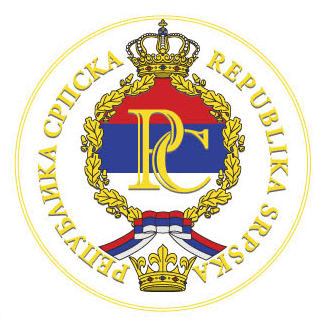 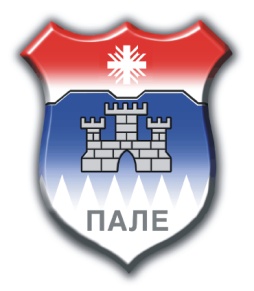 E-mail: opstinapale@pale.rs.ba      телефон: 057/ 223-459     факс: 057/223-061            www pale rs.baБрој: 02-67-1-3-1/21Датум: 11.03.2021. годинеПредмет: Списак студената који нису остварили право на стипендију.Студенти који нису испунили ислове у погледу просјекаСтденти апсолвентиУкупно: 11 стипендија.У року од осам дана од дана објављивања прелиминарне ранг – листе подносиоци пријава имају право приговора начелнику на наведену ранг-листу.На основу размотрених евентуалних приговора формира се коначна ранг – листа.Начелник доноси рјешење о додјели стипендија.Рјешење начелника је коначно.На основу коначног рјешења о додјели стипендија, општина и корисник стипендије закључују уговор о стипендирању. 	   Н А Ч Е Л Н И К      Бошко ЈуговићРедни бројИме и презиме1.       Виктор (Зоран) Кошарац2.       Горана (Горан) Симовић3.       Недељко (Његош) Тадић4.       Дајана (Перица) Лонцо5.       Наташа (Јован) Голијанин6.       Миливоје (Драган) Лопатић7.       Тијана (Драгана) Драшко8.       Милица (Драган) ВеселиновићРедни бројИме и презиме1.Тамара (Младен) Хрњаковић2.Катарина (Велибор) Вучковић3.Анђела (Жељко) Кунтош